РЕШЕНИЕЗаслушав информацию об участии Петропавловск-Камчатского городского округа в Международной ассоциации «Евразийское Региональное отделение Всемирной организации Объединенные Города и Местные Власти», в соответствии со статьей 3 Решения Городской Думы Петропавловск-Камчатского городского округа от 02.09.2014 № 252-нд «О порядке участия Петропавловск-Камчатского городского округа в организациях межмуниципального сотрудничества» 
Городская Дума Петропавловск-Камчатского городского округа РЕШИЛА:1. Принять решение об участии Петропавловск-Камчатского городского округа в Международной ассоциации «Евразийское Региональное отделение Всемирной организации Объединенные Города и Местные Власти».2. Установить, что:2.1 интересы Петропавловск-Камчатского городского округа в Международной ассоциации «Евразийское Региональное отделение Всемирной организации Объединенные Города и Местные Власти» представляют Глава Петропавловск-Камчатского городского округа и председатель Городской Думы Петропавловск-Камчатского городского округа;2.2 Глава Петропавловск-Камчатского городского округа, председатель Городской Думы Петропавловск-Камчатского городского округа при представлении интересов Петропавловск-Камчатского городского округа в Международной ассоциации «Евразийское Региональное отделение Всемирной организации Объединенные Города и Местные Власти» реализуют полномочия, обладают
правами и обязанностями, установленными Уставом Международной ассоциации «Евразийское Региональное отделение Всемирной организации Объединенные Города и Местные Власти».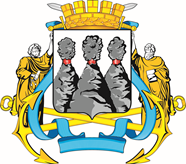 ГОРОДСКАЯ ДУМАПЕТРОПАВЛОВСК-КАМЧАТСКОГО ГОРОДСКОГО ОКРУГАот 14.09.2018 № 232-р12-я (внеочередная) сессияг.Петропавловск-КамчатскийОб участии Петропавловск-Камчатского городского округа в Международной ассоциации «Евразийское Региональное отделение Всемирной организации Объединенные Города и Местные Власти»Председатель Городской Думы Петропавловск-Камчатского городского округаГ.В. Монахова